Экономическая безопасностьСписок кандидатских и докторских диссертацийМожно заказать полные текстыВернуться в рубрикатор диссертаций по экономике, правоведению и экологииhttps://право.информ2000.рф/dissertation.htm Разработка и продвижение сайтов - от визитки до интернет-магазинаСоздание корпоративных библиотек, книги и дисертацииАгамагомедова Е.В. Механизм реализации проектов государственно-частного партерства на основе инструментария риск-менеджмента. 2020 mm2-8

Адамова М.Е. Формирование системы управления рисками для повышения качества реализации национальных проектов. 2021 mm21-10

Алексеев С.Л. Антикоррупционный контроль в системе обеспечения экономической безопасности субъектов Российской Федерации. 2022 mm22-8

Алексеенко А.Г. Рынок слияний и поглощений: механизмы координации и институты. 2021 mm21-8

Алия Зилаль Зейн. Стратегическое развитие и интеграционное взаимодействие малого бизнеса в системе экономической безопасности России. 2021 mm21-1Амарян А.В. Контрольно-счетный орган муниципального образования как субъект финансового права. 2022 region22-20

Асламова Е.А. Методы и алгоритмы интеллектуальной поддержки принятия решений для повышения эффективности управления промышленной безопасностью и профессиональными рисками. 2019 mm2

Алпысбаев К.С. Политика экономической безопасности как элемент корпоративного управления. 2019 ekonomicheskaya-bezopasnost1

Алцыбеева И.Г. Обеспечение экономической безопасности организации на основе формирования стратегии ее развития. 2022 gg22-5

Анищенко Е.В. Теория и методология устойчивости обеспечения экономической безопасности субъектов Российской Федерации. 2021 region21-2

Барикаева А.Ф. Организационно-экономический механизм управления рисками продовольственной безопасности России. 2021 Автореферат mm21-2

Безлепкина А.А. Совместное предпринимательство как эффективный инструмент преодоления экономической нестабильности Российской Федерации. 2021 mm21-3

Блиничкина Н.Ю. Государственная политика обеспечения экономической безопасности в условиях социально-экономической трансформации: теория и практика (на примере республики Таджикистан). 2022 mm22-3

Борок И.Г. Механизмы обеспечения экономической безопасности предприятий малого и среднего бизнеса в условиях цифровой трансформации. 2021 mm21-9Буравова А.А. Механизмы обеспечения экономической безопасности предприятий химической промышленности (на примере Тульской области). 2023 mm23-7

Вихров А.В. Экономическая безопасность региона и ее обеспечение на основе эффективных инструментов налогового администрирования. 2020 region2-14

Власенко Д.С. Совершенствование административно-правового регулирования таможенного конроля как инструмента обеспечения экономической безопасности Российской Федерации. 2020 mm2-7

Власова А.С. Риск как признак предпринимательской деятельности. 2009 Автореферат mm5

Воротилов А.Ю. Обеспечение экономической безопасности в системе государственного управления и регулирования лесного сектора. 2021 mm21-4

Вульфин А.М. Модели и методы комплексной оценки рисков безопасности объектов критической информационной структуры на основе интеллектуального анализа данных. 2022 mm22-7

Головко М.В. Теневая экономика в системе угроз национальной экономической безопасности: факторы, эволюция, направления противодействия. 2020 mm3 

Голышева М.О. Антикризисное государственное регулирование реального сектора экономики. 2012 mm1

Грешонков А.М. Инновационная стратегия обеспечения продовольственной безопасности РФ в условиях импортзамещения. 2022 mm22-11Григорьев Т.В. Формирование системы управления предпринимательскими рисками. 2022 mm22-16

Громов И.А. Электронная инфраструктура государственного и муниципального управления как фактор обеспечения экономической безопасности. 2019  Автореферат mm11

Долганова Я.А. Оценка и прогнозирование индикаторов обеспечения экономической безопасности регионов. 2020 region2-3Дубень А.К. Правовое обеспечение информационной безопасности в системе информационного права в Российской Федерации. 2023 mm23-2

Егошин Н.С. Модели угроз нарушения безопасности информационных потоков в киберпространстве. 2021 mm21-6

Ефремов А.А. Информационно-правовой механизм обеспечения государственного северенитета Российской Федерации. 2021 p21-14

Затевахина А.В. Теория и методология согласования национальных и региональных интересов в системе обеспечения экономической безопасности. 2022 mm22-5

Капыш В.П. Административно-правовое регулирование обеспечения экономической безопасности (на примере государственной корпорации РОСТЕХ). 2017 mm6

Кареева А.П. Социальная безопасность современного крупного российского предприятия в рискогенном обществе (на материалах социологических исследований отдельных промышленных предприятий атомной отрасли). 2022 mm22-18

Картавых К.Е. Обеспечение экономической безопасности в сфере управления государственными закупками. 2020 mm2-4Кикоть-Глуходедова Т.В. Административно-правовое обеспечение национальной безопасности в России,США и странах Европы (сравнительное исследование). 2019 p91Кириллова А.Д. Оценка рисков информационной безопасности АСУ ТП промышленных объектов с использованием методов когнитивного моделирования. 2023 mm23-3


Кожухова М.Т. Развитие корпоративной предпринимательской среды в условиях обеспечения национальной экономической безопасности. 2022 mm22-2

Кондратьева У.Д. Управление рисками проектов государственно-частного партнерства. 2019 mm8

Котляров Ю.В. Административный надзор РОССТАНДАРТА в сфере технического регулирования по обеспечению безопасности продукции. 2018 mm9

Коток Н.Ю. Совершенствование системы обеспечения продовольственной безопасности России. 2022 mm22-12

Кравченко В.В. Методы оценки угроз экономической безопасности регионов в сфере государственных закупок. 2021  region21-51Круглова И.А. Обеспечение национальной экономической безопасности в условиях развития зеленой экономики. 2022 mm22-17

Круть А.А. Обеспечение экономической безопасности на основе государственной политики импортзамещения. 2022 mm22-13

Кудрявцев К.А. Экономическая безопасность системы антимонопольного регулирования товарных рынков Российской Федерации. 2020 mm2-9

Кузнецов С.А. Уголовно-правовая защита продовольственной безопасности (по материалам города Москвы). 2007 ee8Кулаженкова М.А. Обеспечение экономической безопасности государства на основе формирования системы целевых показателей качества жизни населения. 2023 mm23-6Кучкарева Н.В. Оценка актуальных угроз и уязвимостей объектов критической информационной инфраструктуры с использованием технологий интеллектуального анализа текста. 2023 mm23-4

Левоневский Д.К. Методы и модели защиты корпоративных информационных систем от комплексных деструктивных воздействий. 2020 mm2-1

Лопатников В.С. Государственный аудит в системе обеспечения экономической безопасности. 2020 mm2-11Макарова М.В. Обеспечение экономической безопасности компаний на основе оценки их устойчивости в условиях цифровизации. 2022 man22-7

Максимова Е.А. Модели и методы оценки информационной безопасности субъекта критической информационной инфраструктуры при деструктивных воздействиях инфраструктурного генеза. 2022 mm22-19

Матвиенко К.В. Стратегия экономической безопасности в системе управления государственной долговой политикой России. 2020 fin2-11Медяник И.А. Военная безопасность современного российского общества в условиях новой информационной реальности. 2023 mm23-1

Микуленков А.С. Методика оценки экономической безопасности на основе риск-ориентированной модели на предприятиях, использующих технологии искусственного интеллекта. 2022 mm22-10Михопаров Н.И. Государственное регулирование развития сферы туризма в Чувашской республике: социолого-управленческий аспект. 2023 hh23-1
Молодцов А.В. Управление рисками как фактор обеспечения экономической безопасности хозяйствующего субъекта в сфере сельского хозяйства. 2012 ag7

Невмывако В.П. Институциональные механизмы обеспечения экономической безопасности функционирования и развития малого / среднего предпринимательства. 2020 mm2-5Новиков А.В. Методы оценки и управления террористическими рисками. 2023 mm23-8Новоселов К.В. Стратегия развития экономической безопасности России в сфере регулирования бюджетно-налоговых отношений. 2021 nalog21-3

Носкин С.А. Механизмы обеспечения экономической безопасности региона в условиях цифровых преобразований. 2022 region22-49

Оганян В.А. Повышение экономической безопасности индивидуальных предпринимателей, использующих интеллектуальные активы. 2022 mm22-14

Оздоева Э.А. Формирование механизма оценки рисков при управлении разработкой авиационных двигателей. 2022 Автореферат mm22-15

Панова А.С. Правовое обеспечение качества и безопасности товаров. 2020 mm2-10Подтихова Н.Н. Развитие методического инструментария оценки финансово-экономической безопасности (на примере угледобывающих коммерческих организаций Красноярского края). 2024 mm24-1Попов Е.С. Экологический императив в обеспечении национальной безопасности современного российского общества. 2023 ekol23-15

Римша А.С. Метод и алгоритмы управления рисками информационной безопасности АСУ ТП критических инфраструктур. 2022 mm22-1 Романцова Т.В. Управление государственным долгом России в интересах обеспечения национальной безопасности в условиях цифровизации. 2023 fin23-6Рудакова Е.К. Обеспечение демографической безопасности России в условиях когнитивных угроз. 2023 trud23-4

Садыкова А.И. Экономическая безопасность жилищного строительства: методические и практические аспекты в условиях социально-ориентированных трансформаций. 2022 rr22-2Селезнева Е.Ю. Развитие потребительского рынка как фактор социально-экономической безопасности региона. 2020 region2-51

Семенов К.О. Стратегические направления повышения экономической безопасности коммерческого банка. 2021 bank21-13

Семерник С.З. Социокультурные риски эконометрического общества. 2020 mm2-6

Смирнов А.А. Формирование системы правового обеспечения информационно-экономической безопасности в Российской Федерации. 2022 mm22-6Соколинская Ю.М. Обеспечение экономической безопасности монопрофильных муниципальных образований (моногородов). 2023 region23-26Супатаев Т.М. Формирование системы экономической безопасности предприятий нефтегазовой отрасли. 2022 ng22-59

Сычугов А.А. Методы и алгоритмы оперативного обнаружения опасных состояний промышленных объектов. 2021 mm21-7Текеева М.У. Риски и неопределенность в контексте политического управления в современной Российской Федерации. 2023 mm23-5

Толочко А.В. Развитие механизмов обеспечения экономической безопасности региона. 2020 region2-31

Фленова Е.В. Развитие теоретико-методического инструментария управления экономической безопасностью банковских организаций. 2021 bank21-2Хнырева Е.С. Совершенствование инструментария повышения эффективности организации производства предприятий в кризисный период. 2022 mm22-20  

Черногор И.А. Продовольственная безопасность России в условиях импортзамещения и ее обеспечение органами внутренних дел. 2020 ag2-14

Швец Ю.Ю. Социально-экономическая безопасность системы здравоохранения. 2020 hh2-8  

Шевцов М.В. Система мониторинга пожарной и медико-экологической безопасности с использованием анализа видеоданных с беспилотных летательных аппаратов. 2022 mm22-4

Шибанова А.А. Обеспечение экономической безопасности системы государственных закупок в РФ. 2020 mm2-2

Шишов Ю.В. Экономическая безопасность металлургического комплекса России в условиях современных вызовов и угроз. 2020 mm2-3

Шубина В.И. Управление рисками оппортунизма при реализации проектов государственно-частного партнертва. 2021 mm21-5

Щеголев А.В. Интеграция инструментария риск-менеджмента в систему публичного управления. 2019 mm10

Щербаков Г.А. Системные экономические кризисы как фундаментальный фактор долгосрочного хозяйственного развития. 2017 mm7
Юшков М.В. Стратегическое управление рынком туристской сувенирной продукции. 2020 hh2-9Можно заказать полные текстыВернуться в рубрикатор диссертаций по экономике, правоведению и экологииhttps://право.информ2000.рф/dissertation.htm Разработка и продвижение сайтов - от визитки до интернет-магазинаСоздание корпоративных библиотек, книги и дисертацииСТУДЕНЧЕСКИЕ и АСПИРАНТСКИЕ РАБОТЫ на ЗАКАЗ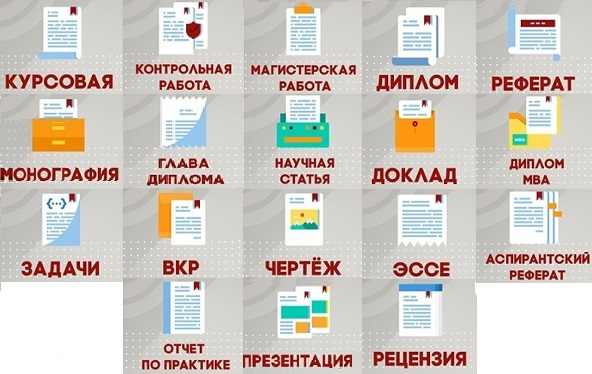 